МУНИЦИПАЛЬНОЕ   КАЗЕННОЕ   ДОШКОЛЬНОЕОБРАЗОВАТЕЛЬНОЕ   УЧРЕЖДЕНИЕ ДЕТСКИЙ САД «ТЕРЕМОК» 155125,с.Шилыково, д.23, тел:31-45-55 e-mail: mkdou.teremok@mail.ru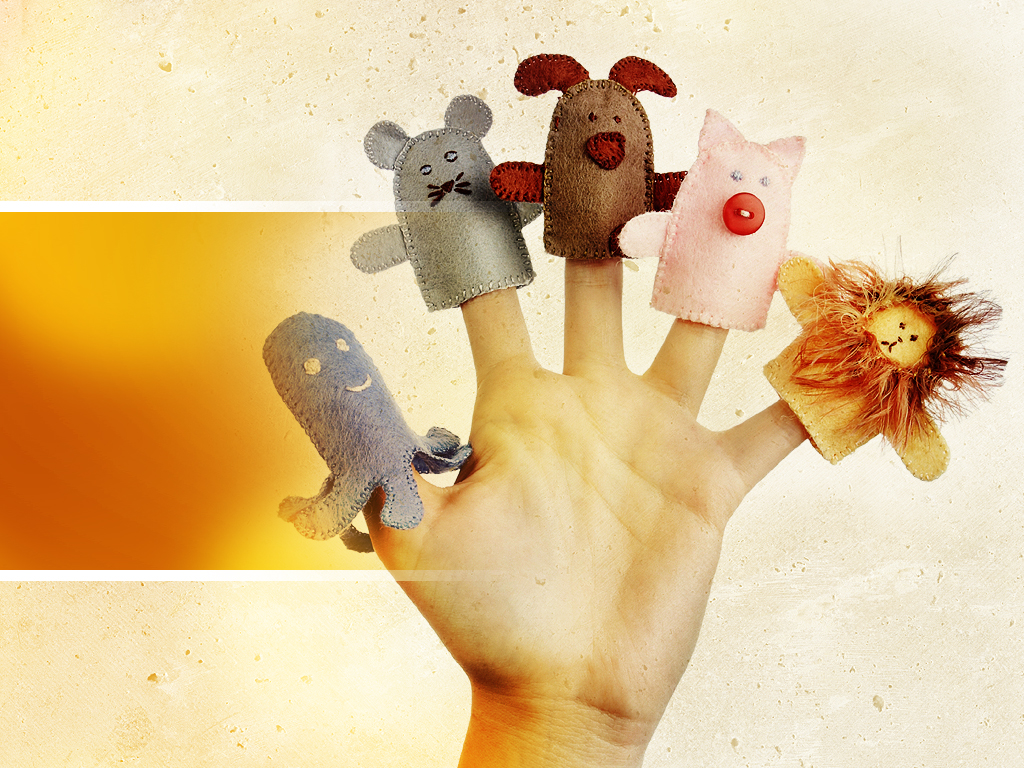 Аннотация к опыту работы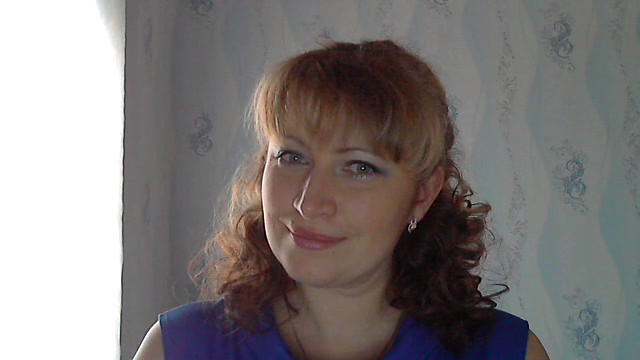 «Театрализованные игры в I младшей группе детского сада»Садовникова Надежда Константиновнас.Шилыково, 232022г.1 слайд - Дети первой младшей группы (2–3 года) — особая категория воспитанников дошкольного образовательного учреждения (ДОУ). Кроме того, что они должны получить определённый объём знаний, отработать комплекс умений и навыков, очень важно, чтобы ребята смогли освоиться в новых для них условиях детского сада. Реализовать этот комплексный подход в работе с малышами в полном объёме мне позволяют театрализованные игры. 2 слайд - Федеральным государственным образовательным стандартом (ФГОС) определена такая миссия театрализованной деятельности для детей младшего дошкольного возраста: познакомить с различными видами театра (кукольным, настольным, пальчиковым, театром теней, театром на фланелеграфе); формировать навыки коллективного взаимодействия (к примеру, при подготовке инсценировок); способствовать развитию творческого потенциала детей; развивать эмоционально-волевую сферу (учиться сопереживать персонажам, ярко выражать эмоции радости, грусти, а также учиться контролировать свои чувства); стимулировать самостоятельность в деятельности (дети, познакомившись с несколькими видами театра, с их помощью пробуют свои силы в исполнении сюжетов, например, после отработки игровых действий с педагогом, сами ставят сказку «Репка» на фланелеграфе); приобщать родителей к совместной с детьми деятельности (мамы и папы не только готовят реквизит для своих малышей, но и принимают участие в инсценировках, к примеру, исполняя роли Деда Мороза и Снегурочки, которые пришли поздравить ребят в группе с Новым годом); воспитывать уважение к этому виду искусства. 3 слайд - Дошкольник познаёт окружающий мир через наиболее интересный и доступный для него способ переработки информации — через игру. В этом смысле театрализованные игры оказываются очень продуктивным приёмом организации образовательной деятельности, так как в их основу положены импровизация и оживление предметов с помощью речи, а также, что особенно важно для неговорящих или плохо разговаривающих малышей, мимики и жестов. В методической литературе понятия «театрализованная игра» и «театрализованная деятельность» часто рассматриваются как синонимы.4 слайд - Кроме адаптации и социализации ребят, только поступивших в детский сад, театрализованная деятельность мне позволяет решить комплекс образовательных целей:развивает речь (дети учатся понимать обращённую к ним речь, повторяя слова персонажей за педагогом, малыши выговариваются, то есть вырабатывают звукоряд речи, формируют свой речевой образ);обогащает воспитанников знаниями, умениями и навыками из разных областей (поскольку театрализация — универсальный приём на всех занятиях, дети через игру усваивают новую информацию и отрабатывают её на практике);воспитывает самостоятельность (в игре ребята учатся принимать решения);развивает память, мышление (в основном образное, так как наглядно-образный тип восприятия окружающего мира является у дошкольников наиболее развитым);даёт физические нагрузки, развивает координацию движений;воспитывает чувство коллектива (ребята первой младшей группы в силу возрастных особенностей играют не вместе, а рядом, но театрализованная деятельность позволяет им быстрее перейти на уровень сотворчества, сотрудничества).5 слайд - Чтобы реализовать поставленные цели, при проведении театрализованных игр я решаю следующие задачи:•	обогащать словарный запас (исходя из возраста детей пока в основном пассивный);•	активизировать познавательный интерес своих подопечных через знакомство с понятными для этого возраста драматургическими персонажами (к примеру, чтобы объяснить малышам понятие «поровну», я предлагаю инсценировать сказку про двух медвежат, которые не могли сами поделить яблоко, а вызвавшаяся им помочь лиса съела его);•	развивать мелкую моторику (за счёт взаимодействия детей с мелкими куклами, природным материалом, замещающим «артистов»);•	повышать уверенность в себе (в этом возрасте многие дети уже начинают стесняться публичных выступлений, поэтому в своей работе делаю театрализованные игры привычным приёмом в работе, чтобы малыши не рассматривали демонстрацию как нечто необычное, а значит, страшное и вызывающее смущение);•	тренировка реакции (малыши привыкают начинать, заканчивать игру по условному сигналу);•	эмоционально-чувственное развитие (ребята учатся передавать и распознавать переживания другого человека через мимику, жесты, интонацию);•	развивать навык координировать свою деятельность с тем, что делают другие ребята (дети первой младшей группы с трудом включаются в деятельность все одновременно, поэтому так методически ценны театрализованные игры, позволяющие заинтересовать сразу многих воспитанников).6 слайд - Театрализованные игры в контексте образовательного процесса основываются на общих закономерностях развития малышей 2–3 лет. Поэтому, чтобы создать благоприятные условия для занятий театрализованной деятельностью, важно:•	разнообразить тематику (не только подключая рекомендованные программой сказки, но и сюжеты популярных мультфильмов, стихотворений);•	включать элементы театрализованных игр в разные занятия (к примеру, в качестве закрепления пройденного материала или на открытых уроках);•	минимизировать факторы стресса (то есть с помощью театрализованной деятельности обеспечить гармоничный переход от одного вида работы к другому, без резкого переключения с чтения на физкультурные упражнения, например);•	раскрепостить маленьких исполнителей (для этого мною запланированы «Дни открытых дверей» совместно с мамами — праздники, на которых ребята будут демонстрировать свои исполнительские способности);•	создать объективно-реальную ситуацию успеха для детей (для меня важно, чтобы каждый участник театрализованной игры получил заслуженную похвалу).7 слайд - Театрализованные игры делятся на 2 группы:•	те, в которых дети организуются взрослым и выступают артистами в образах с помощью вербальных и невербальных способов выражения, то есть драматизации;•	те, в которых ребята сами являются организаторами игрушек, кукол для создания условной ситуации, то есть режиссёрские игры.8 слайд - В своей группе я ввожу невербальные импровизации (танцевальные, с помощью мимики, жестов), так как для полноценного использования театрализованных игр необходимо хорошее владение речью.9 слайд - Со своими воспитанниками провожу разные формы организации театрализованных игр:10 слайд - •	Игра вместе со взрослым на занятиях. Это наиболее привычный для малышей 1,5–3 лет способ организации игровой деятельности.•	Мини-игры. Эта форма театрализованных игр применяется на занятиях для решения познавательных задач. Например, на уроке рисования малыши, познакомившись с геометрической фигурой «круг», не просто повторяют её очертания на листочках, а рисуют бублик для голодной кошечки, которая заглянула к ним в гости, и показывают, с каким аппетитом кошка съедает эту еду.Мини-игры — наиболее распространённая форма театрализованной деятельности воспитанников первой младшей группы11 слайд -  •	Самостоятельная деятельность. Эта форма театрализованных игр в первой младшей группе является, скорее, исключением, ведь такая активность подразумевает включение малышей в театрализованную деятельность без участия педагога, например, разыгрывание новогоднего утренника в образах без взрослого в качестве координатора действий каждого участника. Самостоятельная деятельность возможна только в том случае, если уровень общей подготовки ребят позволяет её осуществить.12 слайд – Игры также провожу на праздниках, утренниках и развлечениях.13 слайд - Для занятий с детьми использую:Словесные приёмыДети должны слышать звучащую речь, чтобы вырабатывать собственные речевые навыки и формировать свой языковой образ.Объяснение и беседуУже на уровне знакомства с персонажем, обстоятельствами его действий, ребята постигают театральную тему. Кроме того,  знакомлю детей с такими понятиями, как «театр», «актёр», «режиссёр». При этом объяснение обязательно сопровождается беседой, в которой задаю вопросы репродуктивного характера, то есть по сути рассказа. Например, «Как называют людей, которые приходят в театр смотреть спектакль?».Наглядные приёмы обязательно сопровождаются словесными пояснениямиЗагадки и стихотворенияОдним из самых продуктивных мотивационных приёмов являются загадки. Именно с их помощью мне легче ввести новый материал, представить героев театрализованной игры. В первой младшей группе загадки лучше подбирать с договорками по рифме — так малышам проще включиться в работу.На своём опыте я убедилась, что стихотворения, используемые для театрализованных игр, не должны быть слишком длинными. Лучше использовать хорошо знакомые детям рифмовки. Например, перед сюжетно-ролевой сценкой «Кухня» малыши с удовольствием повторяют вместе со мной стихотворение, которое мы проговариваем каждый раз перед завтраком. Короткие историиРассказы или сказки являются иллюстрацией к театрализованным играм. С их помощью происходит оформление набора действий в единый сюжет. Но также короткие зарисовки могут быть самостоятельным мотивационным приёмом. Например, в своей работе я его использую при изучении темы «Простейшие геометрические фигуры. Круг» перед режиссёрской настольной игрой, в которой артистами выступают каштаны. История такая: «Жил-был треугольник. Но он был таким длинным, с такими острыми углами, что вечно всех колол, и никто не хотел с ним дружить. И вот однажды проснулся треугольник и увидел, что углы исчезли, он стал гладким со всех сторон, круглым. Перестал он колоть окружающих и нашёл много друзей».14 слайд - Наглядные приёмы. Наглядные приёмы обязательно сопровождаются словесными пояснениямиНаглядно-образное восприятие мира дошкольниками возводит данный вид приёмов в ранг незаменимых.Картинки и фотоПоскольку речь идёт именно о театрализованных играх, то в группе представлены:•	фотографии разных видов театра и актёров;•	картинки с изображениями костюмов, театральных атрибутов (париков, накладных носов, ушей и пр.);•	буклеты (раскладные книжечки с сюжетами историй и картинками);•	рисунки (раскраски) детей по сюжетам сказок.Если театрализованная игра связана со сказкой, стихотворением, то  показываю ребятам картинки по сюжету истории.Приём демонстрацииВ качестве наглядного материала ребятам предлагается:•	просмотр видео со сценками кукольного театра (например, постановка сказки «Репка»);•	проигрывание мною действий всех персонажей;•	посещение театра и просмотр «живых» театральных спектаклей (выездной театр в стенах ДОУ).Атрибуты для театрализованных игрРеквизит для игр — очень важный наглядный элемент успешной образовательной деятельности. Обычно все атрибуты, связанные с театрализацией, размещены в специально оборудованном театральном центре. В  группе предполагается работа с инсценировками, поэтому в театральном центре есть костюмы.15 слайд - Практические приёмыОдним из видов практических приёмов является помощь ребят в изготовлении атрибутов для игры.Кроме рисунков, аппликаций и поделок по теме игры, также применяются упражнения на социально-эмоциональное развитие и психогимнастика.Упражнения на социально-эмоциональное развитиеДети учатся взаимодействовать с окружающим миром в условно заданных ситуациях.Социально-эмоциональные упражнения помогают ребятам научиться взаимодействовать с окружающим миром в условных ситуациях, например, имитируя лепку, делать снеговика.ПсихогимнастикаЭто рефлексивный приём, который обычно применяется в виде элемента физкультминутки или для завершения активной игры, проводится под успокаивающую музыку.Своим детям я предлагаю закрыть глазки, представить себя в лесу и прочувствовать такие эмоции, впечатления: необычно, интересно, затем пошёл дождь — мокро, неприятно, закончился дождь, вышло солнышко, добрались до дома — рядом с мамой хорошо, спокойно.16 слайд - Как провести театрализованную игру в первой младшей группе детского сада?В младшем дошкольном возрасте дети только учатся умению концентрироваться на том или ином виде деятельности, поэтому длительность игры, включённой в занятие, не превышает 7 минут. Но если организованная театрализованная деятельность представляет собой серию игр, то есть целое занятие, то его длительность составляет 12–15 минут.Театрализованная игра представляет собой четырёхчастную структуру:1.	Знакомство с игрой (актуализация опорных знаний) — 2–3 минуты. На этой стадии я, используя мотивационные приёмы, подвожу воспитанников к теме игры, объявляя её название.2.	Объяснение условий игры и демонстрация игровых действий каждого участника — 2–4 минуты.3.	Собственно игра — 6–10 минут. На этом этапе я участвую, помогаю, направляю ребят. Уходить в позицию наблюдателя нельзя. Если предполагается введение дополнительных игровых действий, то это осуществляется на третьем этапе.4.	Заключительный этап — 1–2 минуты. Хвалю малышей, спрашиваю, понравилась ли им игра, и обязательно даю оценку работе всей группы («Вы отлично поработали!»).17 слайд – Любую работу с малышами, естественно, провожу в соответствии с перспективным планированием. Согласно тематическому планированию был разработан цикл игр и картотека.18 слайд – Создана развивающая предметно-пространственная среда с целью развития детских театрализованных игр в группе:  реквизит для игр — очень важный наглядный элемент успешной образовательной деятельности. Обычно все атрибуты, связанные с театрализацией, размещены в специально оборудованном театральном центре, где расположены: •	маски животных (сделанные из картона, папье-маше, плотной бумаги);•	шапочки (например, изготовленные из вырезанного конусом картона и украшенные так, как того требует образ);•	куклы пальчикового театра;•	природный материал, используемый в качестве «артистов» (каштаны, жёлуди);•	фигурки на липучках для фланелеграфа и на магнитах для магнитной доски;•	персонажи из бросового материала (одноразовых стаканчиков, баночек и пр.)В  группе предполагается работа с инсценировками, поэтому в театральном центре есть костюмы.19 слайд – Вся работа по данному направлению проводится в тесном сотрудничестве с родителями: это родительские собрания, анкетирование, информационные корзины, мастер-классы, совместное проведение мероприятий и т.д.20 слайд – Ожидаемый результат работы над театрализованными играми с малышами, это: - развитие у детей познавательной активности, любознательности, стремления к самостоятельному познанию и размышлению, развитию умственных способностей и речи;- развитие у детей на основе разнообразной деятельности эмоциональной отзывчивости, способности к сопереживанию, готовности к проявлению гуманного отношения в детской деятельности, поведении, поступках;- способности устанавливать контакты, осуществлять взаимодействие в различных группах, проявлять нравственное отношение к окружающему миру.- способность к обыгрыванию отрывков из художественного произведения- умение подражать образу героев-  умение работать в коллективе.21 слайд – здесь представлена используемая литература и основной интернет-ресурс, где расположен данный опыт моей работы.